Publicado en Madrid  el 12/01/2021 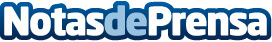 Altrient da las claves para aliviar los síntomas de una resaca El glutatión y la vitamina C pueden ser una medida inteligente para ayudar a aliviar una resaca. La mayoría de los científicos creen que estos síntomas se deben a que el alcohol interfiere con el equilibrio natural de las sustancias químicas del cuerpo y a la acumulación de acetaldehído y/o acetato. El cuerpo no siempre es capaz de metabolizar el alcohol adecuadamente y esos temidos signos de resaca empiezan a hacer efecto. Altrient presenta las claves y sus productos ideales para aliviar la resacaDatos de contacto:Altrient 918763496Nota de prensa publicada en: https://www.notasdeprensa.es/altrient-da-las-claves-para-aliviar-los Categorias: Internacional Nacional Nutrición Industria Farmacéutica Medicina alternativa http://www.notasdeprensa.es